Võistlusjuhend kutsikate kuulekuskoolitusesVõistlusjuhend kutsikate kuulekuskoolituses (kehtib alates 2020)Kutsikate kuulekuskoolituse võistlustest ja katsetest võivad osa võtta kõik noored koerad kuni 9 kuud (k.a), kes ei oma ametlikku tulemust ühelgi kuulekuselementidega seotud koeraspordi alal. Kõikide harjutuste sooritamise ajal võivad koerad olla jalutusrihma otsas. Võistlus algab võistleja raporteerimisega kohtunikule: " Võistleja NIMI + PEREKONNANIMI koos koeraga KOERA NIMI kuulekuskoolituse katseteks valmis”. Iga harjutus (va nr.5) algab põhiasendiga, s.o. koer istub koerajuhi vasaku jala kõrval.Koera motiveerimine maiuse või mänguasjaga on lubatud kogu võistluse sooritamise jooksul.NB! Katsetel ei saa osaleda: - haigustunnustega koer; - teiste koerte või inimeste vastu silmnähtavalt agressiivne koer;  - koer, kes ei ole nõuetekohaselt vaktsineeritud või märgistatud.  Keelatud on kasutada poovat, poolpoovat, elektrilist või ogadega kaelarihma, samuti koonurihma ja suukorvi. Kaelarihma küljes võivad olla ripatsid üksnes juhul, kui need ei sega koera.  Jalutusrihm või traksid peavad olema nahast, nailonist või puuvillast. Keelatud on kasutada sissetõmmatavat rullik-rihma (flexi).  
Võistlusprogramm1. Hammaste näitamine, ligipääsetavuse kontroll. Max - 10 p.
Koer istub või seisab rahulikult koerajuhi vasaku jala kõrval ja laseb tõrkumata näidata kohtunikule oma hambaid. Pärast hammaste kontrollimist kohtunik silitab koera. Koer ei tohi ilmutada agressiivsust ei kohtuniku ega oma peremehe vastu.2. Liikumine rihmaga. Max - 20 p. Käsklus " Kõrval "
Koerajuht koos koeraga liigub 5-7 sammu otsesuunas normaaltempos, teeb pöörde paremale (vasakule), liigub 5-7 sammu, teeb pöörde vasakule (paremale), liigub 5-7 sammu ning peatub. Koer liigub koerajuhi vasakul küljel nii, et koera abaluu ja peremehe põlv on kohakuti ja rihm ei ole pinges. Käsklust "kõrval" on lubatud anda ainult liikumise alguses.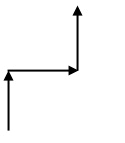 3. Käsklus "Istu " koos eemaldumisega. Max - 10 p.
Koer liigub koos koerajuhiga vähemalt 5 sammu (NB! Kõrvalkõndi siin ei hinnata). Koerajuht peatub ja annab koerale käskluse "istu", astub koera ette vähemalt 3 – 5 sammu ja tagasi.4. Käsklus "Lama " koos eemaldumisega. Max - 15 p.
Koer liigub koos koerajuhiga vähemalt 5 sammu (NB! Kõrvalkõndi siin ei hinnata). Koerajuht peatub ja annab koerale käskluse "lama", astub koera ette vähemalt 3 – 5 sammu ja tagasi.5. Juurdetulek. Max - 20 p.
Koerajuht jätab koera istuma või lamama või annab koera abilisele. Abiline hoiab koera jalutus – või kaelarihmast. Koerajuht eemaldub u. 10 – 20 sammu. Seejärel pöördub ja kutsub koera käsklusega "siia" enda juurde (koera nime on lubatud kasutada enne ”siia” käsklust). Koer istub koerajuhi ette või kohe koerajuhi vasaku jala juurde kõrvale põhiasendisse. Kui koer istub koerajuhi ette siis järgneb käsklusega "Kõrval" kõrvalevõtt koerajuhi vasaku jala juurde põhiasendisse. Harjutuse võib sooritada ka pika rihma otsas. 6. Käsklus "Seisa". Max - 10 p. 
Koer pannakse seisma küljega kohtuniku poole. Koer peab jääma vähemalt 5 sekundiks rahulikult seisma. Vajadusel võib koera käega toetada.7. Mäng esemega. Max - 5 p. 
Koerajuht mängib koos koeraga esemega. Koer peab mängust aktiivselt osa võtma ja eset suhu haarama. Teistel tõugudel (v.a. saksa lambakoer) tegevus vabal valikul, mis näitab peremehe ja koera vahelist kontakti.8. Üldmulje. Max - 10 p.
Üldmulje all hinnatakse koerajuhi koostööd koeraga, koera töötahet, püsivust ja rõõmsameelsust.9. Lisapunktid. Max - 5 p.Koerajuht koos koeraga näitab vabalt valitud trikki või elementi, mis ei kuulu antud kutsikate kuulekusprogrammi.Hinded:väga hea 100 - 90 punktihea 89 - 80 punktirahuldav 79- 70 punkti 